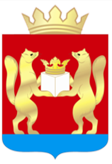 АДМИНИСТРАЦИЯ  ТАСЕЕВСКОГО  РАЙОНАП О С Т А Н О В Л Е Н И ЕО внесении изменений в постановление администрации Тасеевского района от 28.12.2016 № 763 «Об  утверждении муниципальной программы  Тасеевского района «Управление муниципальными финансами (ресурсами)»В соответствии со статьей 179 Бюджетного кодекса Российской Федерации, постановлением администрации Тасеевского района от 09.11.2016 № 611 «Об утверждении Порядка принятия решений о разработке, формировании и реализации муниципальных программ Тасеевского района»,  постановлением администрации Тасеевского района от 11.11.2016 № 619«Об утверждении Перечня муниципальных программ Тасеевского района», ст.28,46,48 Устава Тасеевского района Красноярского края,ПОСТАНОВЛЯЮ:1.Внести в постановление администрации Тасеевского района от 28.12.2016 № 763 «Об  утверждении муниципальной программы  Тасеевского района «Управление муниципальными финансами (ресурсами)» изменения:1.1.Муниципальную программу Тасеевского района «Управление муниципальными финансами (ресурсами)» изложить согласно приложению к настоящему постановлению.2. Опубликовать постановление на официальном сайте администрации Тасеевского района в сети Интернет.3.Контроль за исполнением постановления возложить на заместителя Главы Тасеевского района по оперативным вопросам  А.А. Войтюка.4.Постановление вступает в силу в день, следующий за днем его официального опубликования но не ранее 01.01.2022 года.Глава Тасеевского района                                                          К.К. Дизендорф        Приложение к постановлениюадминистрации Тасеевского районаот 13.12.2021 № 610Муниципальная  программа Тасеевского района«Управление муниципальными финансами (ресурсами)»Паспорт муниципальной программы Тасеевского района «Управление муниципальными финансами (ресурсами)»2. Характеристика текущего состояния в сфере управления муниципальными финансами.Муниципальная программа «Управление муниципальными финансами (ресурсами)» направлена (через развитие правового регулирования и методического обеспечения) на создание общих для всех участников бюджетного процесса, в том числе исполнительных органов местного самоуправления Тасеевского района, реализующих другие муниципальные программы, условий и механизмов их реализации. В этом смысле программа является обеспечивающей и ориентирована на приоритеты социально-экономического развития, обозначенные на федеральном и краевом уровнях.Муниципальные финансы  являются основой экономической самостоятельности бюджетов. Эффективное, ответственное и прозрачное управление муниципальными финансами является базовым условием для повышения уровня и качества жизни населения,  экономического роста, развития социальной сферы и достижения других стратегических целей социально-экономического развития Тасеевского района. В настоящее время при отсутствии инвесторов и предприятий реального сектора экономики на территории района, снижаются и объемы бюджетных инвестиций.Возникает проблема сдерживания кредиторской задолженности муниципальных учреждений района перед поставщиками товаров и услуг. В этой связи обеспечение долгосрочной сбалансированности и устойчивости бюджетной системы становится приоритетом бюджетной политики Тасеевского района. При ограниченных возможностях к наращиванию собственных доходов, основной задачей остается качественное и эффективное расходование имеющихся финансовых ресурсов.На реализацию муниципальной  программы влияет множество экономических и социальных факторов, в связи с чем имеются следующие риски, способные негативно повлиять на ход ее реализации: сложная финансово-экономическая ситуация в Красноярском крае, обусловленная замедлением темпов экономического развития, негативной конъюнктурой на рынках основных экспортных товаров влечет за собой негативные последствия и для района, в связи с чем заданные показатели результативности могут быть невыполненными.Определенные риски вызывают изменения законодательства в части перераспределения полномочий между субъектом, районом и поселениями, и как следствие пересмотр распределения налоговых и неналоговых доходов, перераспределение межбюджетных трансфертов.3. Приоритеты и цели муниципальной политики в сфере управления муниципальными финансами, цели и задачи муниципальной программы Цель муниципальной программы состоит в   обеспечении долгосрочной сбалансированности и устойчивости бюджетной системы Тасеевского района, в повышении качества и прозрачности управления муниципальными финансами.Реализация муниципальной программы направлена на достижение следующих задач:Обеспечение равных условий для устойчивого и эффективного исполнения расходных обязательств органов местного самоуправления Тасеевского района, повышение финансовой самостоятельности местных бюджетов.Эффективное управление муниципальным долгом Тасеевского района.Прогноз конечных результатов муниципальной программыОжидаемыми результатами реализации муниципальной программы являются следующие:финансовая стабильность муниципальных образований Тасеевского района;рост объема налоговых и неналоговых доходов местного бюджета в общем объеме доходов местного бюджета; отсутствие  просроченной кредиторской задолженности по выплате заработной платы с начислениями работникам бюджетной сферы и по исполнению обязательств перед гражданами; сокращение объема муниципального долга (заимствований) Тасеевского района; отсутствие выплат из районного бюджета сумм, связанных с несвоевременным исполнением долговых обязательств; непревышение размера дефицита бюджета к общему годовому объему доходов выше уровня, установленного Бюджетным кодексом Российской Федерации; улучшение позиций в  рейтинге среди муниципальных образований Красноярского края по качеству управления муниципальными финансами; обеспечение исполнения расходных обязательств Тасеевского района; качественное планирование доходов районного бюджета; повышение качества финансового менеджмента главных распорядителей бюджетных средств.5. Информация по подпрограммам, отдельным мероприятиям муниципальной программы) Муниципальной  программы Тасеевского района «Управление муниципальными финансами (ресурсами)»   	В рамках муниципальной программы реализуются две  подпрограммы:Подпрограмма 1. Создание условий для эффективного и ответственного управления муниципальными финансами, повышение устойчивости бюджетов муниципальных образований Тасеевского района.Подпрограмма 2. Управление муниципальным долгом Тасеевского района.Подпрограммы с указанием  сроков их реализации и ожидаемых результатов приведены в приложениях № 1,2 к муниципальной программе.В рамках муниципальной программы реализуются два отдельных мероприятия. Отдельное мероприятие 1.Управление муниципальным имуществом. Цель мероприятия – повышения качества и ответственности органов местного самоуправления по наращиванию доходного потенциала местного бюджета. Отдельное мероприятие 2. Создание условий для развития услуг связи в малочисленных и труднодоступных населенных пунктах Красноярского края. Цель мероприятия - развитие услуг сотовой связи в населенном пункте Тасеевского района – п. Усть –Кайтым и д. Луговая.6. Информация о ресурсном обеспечении муниципальной программы Информация о ресурсном обеспечении муниципальной программы и прогнозной оценке расходов на реализацию целей муниципальной программы приведена в приложении № 5 к муниципальной программе.Информация об источниках финансирования муниципальной программы приведена в приложении №6 к муниципальной программе.Приложение № 1к паспорту муниципальной  программы Тасеевского района  «Управление муниципальными финансами (ресурсами)»Перечень целевых показателей муниципальной программы Тасеевского района с указанием планируемых к достижению значений в результате реализации муниципальной программы Тасеевского районаПриложение № 1к муниципальной программе Тасеевского района «Управление муниципальными финансами (ресурсами)»Подпрограмма«Создание условий для эффективного и ответственного управления муниципальными финансами, повышения устойчивости бюджетов муниципальных образований Тасеевского района»1. Паспорт подпрограммы2. Мероприятия подпрограммы2.1. Выбор мероприятий подпрограммы обусловлен необходимостью решения проблем, обозначенных в разделе 2.1 подпрограммы «Постановка проблемы и обоснование необходимости разработки подпрограммы».2.2. Функции исполнителя подпрограммы в области реализации мероприятий осуществляет финансовый орган.2.3. Целью подпрограммы является обеспечение равных условий для устойчивого и эффективного исполнения расходных обязательств органов местного самоуправления Тасеевского района, повышение финансовой самостоятельности местных бюджетов.2.4.  Для достижения цели подпрограммы необходимо реализовать мероприятия:проведение регулярного и оперативного мониторинга финансовой ситуации, анализ динамики кредиторской задолженности. Выявление и устранение причин, влияющих на рост кредиторской задолженности. Мониторинг расходов за потребленные энергоресурсы, контроль за соблюдением лимитов потребления энергоресурсовОрганизация работы с главными администраторами доходов районного бюджета по реалистичному планированию доходов районного бюджета, по повышению качества администрирования доходов и выявлению резервов увеличения поступлений администрируемых ими доходов.Предоставление дотаций на выравнивание бюджетной обеспеченности поселений.Предоставление межбюджетных трансфертов на поддержку мер по сбалансированности бюджетов поселений Обеспечение деятельности финансовых органов2.5. Реализация мероприятий подпрограммы осуществляется на постоянной основе в период 01.01.2017-31.12.2024. В силу решаемых в рамках подпрограммы задач этапы реализации подпрограммы не выделяются.Проведение мониторинга качества финансового менеджмента главных распорядителей средств районного бюджета2.6. Перечень и значения показателей результативности подпрограммы приведен в приложении № 1 к подпрограмме.3. Механизм реализации подпрограммы3.1. Реализацию мероприятий подпрограммы осуществляет финансовый орган. 3.2. В рамках решения задач подпрограммы по обеспечению равных условий для устойчивого и эффективного исполнения расходных обязательств органов местного самоуправления Тасеевского района бюджетам поселений предоставляются дотации на выравнивание бюджетной обеспеченности поселений.Дотации на выравнивание бюджетной обеспеченности поселений из бюджета Тасеевского  района предоставляются поселениям, входящим в состав Тасеевского района, в соответствии с Решением Тасеевского районного Совета депутатов от 30.11.2016 №6-11 «О межбюджетных отношениях в Тасеевском районе». Дотации на выравнивание бюджетной обеспеченности поселений из бюджета муниципального района образуют районный фонд финансовой поддержки поселений. Объем и распределение дотаций на выравнивание бюджетной обеспеченности поселений из бюджета Тасеевского района утверждаются решением о бюджете Тасеевского района на очередной финансовый год и плановый период.3.3.Для решения задачи по обеспечению  сбалансированности местных бюджетов поселениям предоставляются межбюджетные трансферты  на поддержку мер по обеспечению сбалансированности бюджетов поселений Тасеевского района.Объем межбюджетных трансфертов  на поддержку мер по обеспечению сбалансированности бюджетов поселений Тасеевского района и их распределение между поселениями Тасеевского района утверждаются Решением о бюджете на очередной финансовый год и плановый период.3.4. С целью повышения финансовой самостоятельности бюджетов организована работа  с главными администраторами доходов районного бюджета по реалистичному планированию доходов районного бюджета, по повышению качества администрирования доходов и выявлению резервов увеличения поступлений администрируемых ими доходов.3.5. Для создания условий для эффективного и прозрачного управления муниципальными финансами осуществляются мероприятия:1) проведение регулярного и оперативного мониторинга финансовой ситуации, анализ динамики кредиторской задолженности. Выявление и устранение причин, влияющих на рост кредиторской задолженности; 2) мониторинг расходов за потребленные энергоресурсы, контроль за соблюдением лимитов потребления энергоресурсов;3) обеспечение деятельности финансовых органов;4) проведение мониторинга качества финансового менеджмента главных распорядителей средств районного бюджета. Порядок проведения мониторинга и оценки качества финансового менеджмента устанавливается администрацией Тасеевского района.3.6. Главным распорядителем средств районного бюджета на реализацию мероприятий подпрограммы является финансовый орган.4. Управление подпрограммой и контроль за исполнением подпрограммы4.1.Текущее управление реализацией подпрограммы осуществляется финансовым органом.4.2. Финансовый орган несет ответственность за реализацию подпрограммы, достижение конечных результатов и эффективное использование средств и осуществляет текущий контроль за ходом реализации мероприятий подпрограммы и подготовку отчетов о реализации подпрограммы.В рамках осуществления контроля за ходом выполнения мероприятий подпрограммы финансовый орган вправе запрашивать у исполнителей мероприятий подпрограммы необходимые документы и информацию, связанные с реализацией мероприятий подпрограммы, обращаться с инициативой о проведении проверок правоохранительными и контролирующими органами.Контроль за целевым и эффективным использованием средств районного бюджета на реализацию мероприятий подпрограммы осуществляется контрольно-ревизионной комиссией Тасеевского района. Приложение № 1 к подпрограмме «Создание условий для эффективного и ответственного управления муниципальными финансами, повышения устойчивости бюджетов муниципальных образований Тасеевского района» Перечень и значения показателей результативности  подпрограммы «Создание условий для эффективного и ответственного управления муниципальными финансами, повышения устойчивости бюджетов муниципальных образований Тасеевского района» 
Приложение № 2к подпрограмме «Создание условий для эффективного и ответственного управления муниципальными финансами, повышения устойчивости бюджетов муниципальных образований Тасеевского района»Перечень мероприятий подпрограммы «Создание условий для эффективного и ответственного управления муниципальными финансами, повышения устойчивости бюджетов Тасеевского района»Приложение № 2к муниципальной программе Тасеевского района  «Управление муниципальными финансами (ресурсами)» 
Подпрограмма«Управление муниципальным долгом Тасеевского района»1. Паспорт подпрограммы2.  Мероприятия подпрограммы2.1. Выбор мероприятий подпрограммы обусловлен необходимостью решения проблем, обозначенных в разделе 2 подпрограммы «Постановка проблемы и обоснование необходимости разработки подпрограммы».2.2. Функции исполнителя подпрограммы в области реализации мероприятий осуществляет финансовый орган.2.3. Приоритетом муниципальной политики в сфере реализации подпрограммы является проведение ответственной долговой политики.2.4. Целью подпрограммы является эффективное управление муниципальным долгом.2.5. Для достижения цели подпрограммы необходимо реализовать мероприятия:разработка программы муниципальных  внутренних заимствований (далее – программа) на очередной финансовый год и плановый периодсоблюдение сроков исполнения долговых обязательствобслуживание  муниципального долга2.6. Реализация мероприятий подпрограммы осуществляется на постоянной основе в период с 01.01.2017-31.12.2024. В силу решаемых в рамках подпрограммы задач этапы реализации подпрограммы не выделяются.2.7. Целевыми индикаторами подпрограммы являются:а) доля объема муниципального долга Тасеевского района в объеме  собственных доходов местного бюджета без учета безвозмездных поступлений и (или) поступлений налоговых доходов по дополнительным нормативам. Расчет показателя происходит в процентах; б) просроченная задолженность по долговым обязательствам.Сведения о наличии просроченной задолженности Тасеевского района за соответствующий год доступны в муниципальной долговой книге Тасеевского района. Показатель измеряется в тысячах рублей;Перечень целевых индикаторов подпрограммы приведен в приложении № 1 к подпрограмме.3. Механизм реализации подпрограммы3.1. Реализацию мероприятий подпрограммы осуществляет финансовый орган. Финансовый орган выбран в качестве исполнителя подпрограммы по принципу специализации его деятельности по вопросам управления муниципальным долгом и обслуживания долговых обязательств.3.2. В рамках решения задач подпрограммы реализуются следующие мероприятия:1) Разработка программы муниципальных  внутренних заимствований (далее – программа) на очередной финансовый год и плановый период.Разработка программы осуществляется в соответствии с Бюджетным кодексом Российской Федерации, Решением Тасеевского районного Совета депутатов от 20.06.2012 №15-17 «Об утверждении положения о бюджетном процессе в Тасеевском районе».2) Соблюдение сроков исполнения долговых обязательств.Реализация указанного мероприятия предполагает своевременное исполнение всех принятых Тасеевским районом долговых обязательств и, как следствие, отсутствие просроченной задолженности, включенной в муниципальную долговую книгу Тасеевского района.3.3. Главным распорядителем средств районного бюджета на реализацию мероприятий подпрограммы является финансовый орган.4. Управление подпрограммой и контроль за исполнением подпрограммы4.1.Текущее управление реализацией подпрограммы осуществляется финансовым органом.4.2. Финансовый орган несет ответственность за реализацию подпрограммы, достижение конечных результатов и эффективное использование средств и осуществляет текущий контроль за ходом реализации мероприятий подпрограммы и подготовку отчетов о реализации подпрограммы.В рамках осуществления контроля за ходом выполнения мероприятий подпрограммы финансовый орган вправе запрашивать у исполнителей мероприятий подпрограммы необходимые документы и информацию, связанные с реализацией мероприятий подпрограммы, обращаться с инициативой о проведении проверок правоохранительными и контролирующими органами.Контроль за целевым и эффективным использованием средств районного бюджета на реализацию мероприятий подпрограммы осуществляется контрольно-ревизионной комиссией Тасеевского района. Приложение № 1 к подпрограмме «Управление муниципальным долгом Тасеевского района» Перечень и значения показателей результативности  подпрограммы «Управление муниципальным долгом Тасеевского района» 
Приложение № 2 к подпрограмме «Управление муниципальным долгом Тасеевского района» Перечень мероприятий подпрограммы «Управление муниципальным долгом Тасеевского района»Приложение № 3к муниципальной  программе Тасеевского района  «Управление муниципальными финансами (ресурсами)»Информация об отдельном мероприятии муниципальной программыПриложение № 4к муниципальной  программе Тасеевского района  «Управление муниципальными финансами (ресурсами)»Информация об отдельном мероприятии муниципальной программыПриложение № 5к муниципальной  программе Тасеевского района  «Управление муниципальными финансами (ресурсами)»ИнформацияО ресурсном обеспечении муниципальной программы за счет средств местного бюджета, в том, числе средств, поступивших из бюджетов других уровней бюджетной системы и внебюджетных фондов   Приложение № 6                                                                   к  муниципальной  программе Тасеевского района «Управление муниципальными финансами (ресурсами)»ИНФОРМАЦИЯоб источниках финансирования подпрограмм, отдельныхмероприятий муниципальной программы (средства местного бюджета, в том числе средства,поступившие из бюджетов других уровней бюджетной системы, внебюджетных фондов13.12.2021с. Тасеево№ 610Наименование муниципальной программыУправление муниципальными финансами (ресурсами) (далее – муниципальная программа)Основания для разработки муниципальной программыстатья 179 Бюджетного кодекса Российской Федерации;постановление администрации Тасеевского района от 09.11.2016 №611 «Об утверждении Порядка принятия решений о разработке, формировании и реализации муниципальных программ Тасеевского района», постановление администрации Тасеевского района от 11.11.2016 №619  «Об утверждении Перечня муниципальных программ Тасеевского района»Ответственный исполнитель муниципальной программыФинансовое управление администрации Тасеевского районаСоисполнители муниципальной программы:Администрация Тасеевского районаПеречень подпрограмм и отдельных мероприятий муниципальной программыПодпрограмма 1. Создание условий для эффективного и ответственного управления муниципальными финансами, повышения устойчивости бюджетов муниципальных образований Тасеевского района.Подпрограмма 2. Управление муниципальным долгом Тасеевского района.Отдельное мероприятие 1: Управление муниципальным имуществом;Отдельное мероприятие 2: Создание условий для развития услуг связи в малочисленных и труднодоступных населенных пунктах Красноярского краяЦель муниципальной программыОбеспечение долгосрочной сбалансированности и устойчивости бюджетной системы Тасеевского района, повышение качества и прозрачности управления муниципальными финансами.Задачи муниципальной программыОбеспечение равных условий для устойчивого и эффективного исполнения расходных обязательств органов местного самоуправления Тасеевского района, повышение финансовой самостоятельности местных бюджетов.Эффективное управление муниципальным долгом Тасеевского районаЭтапы и сроки реализации муниципальной программы01.01.2017- 31.12.2024 годы Перечень целевых показателей муниципальной программы с указанием планируемых к достижению значений в результате реализации муниципальной программы приведены в приложении № 1 к паспорту муниципальной программыРесурсное обеспечение муниципальной программыобщий объем бюджетных ассигнований на реализацию муниципальной программы составляет 430152,698 тыс. рублей, в том числе по годам:2017 год - 39968,900 тыс. рублей2018 год - 41514,431 тыс. рублей2019 год -  50062,206 тыс. рублей 2020 год - 51028,034 тыс. рублей2021 год – 64339,079 тыс. рублей2022 год- 61080,016 тыс. рублей2023 год – 61080,016 тыс. рублей2024 год - 61080,016 тыс. рублейв том числе средства краевого бюджета:2017 год - 9679,400 тыс. рублей2018 год - 12114,002 тыс. рублей2019 год -  13060,564 тыс. рублей2020 год  - 13695,500 тыс. рублей2021 год – 17888,907 тыс. рублей2022 год – 14135,300 тыс. рублей2023 год – 14135,300 тыс. рублей2024 год – 14135,300 тыс. рублей в том числе средства местного бюджета:2017 год - 30289,500 тыс. рублей2018 год - 29400,429 тыс. рублей2019 год - 37001,642 тыс. рублей2020 год - 37332,534 тыс. рублей2021 год – 46450,172 тыс. рублей2022 год – 46944,716 тыс. рублей2023 год – 46944,716 тыс. рублей2024 год - 46944,716 тыс. рублей№  N
п/пЦели, целевые показатели муниципальной программыЕдиница измерения2016Годы реализации муниципальной программыГоды реализации муниципальной программыГоды реализации муниципальной программыГоды реализации муниципальной программыГоды реализации муниципальной программыГоды реализации муниципальной программыГоды реализации муниципальной программыГоды реализации муниципальной программыГоды реализации муниципальной программыГоды реализации муниципальной программыГоды реализации муниципальной программы№  N
п/пЦели, целевые показатели муниципальной программыЕдиница измерения2016201720182019202020212022202220232024Годы до конца реализации муниципальной программы в пятилетнем интервалеГоды до конца реализации муниципальной программы в пятилетнем интервале1    Цель муниципальной программы: обеспечение долгосрочной сбалансированности и устойчивости бюджетной системы Тасеевского района, повышение качества и прозрачности управления муниципальными финансамиЦель муниципальной программы: обеспечение долгосрочной сбалансированности и устойчивости бюджетной системы Тасеевского района, повышение качества и прозрачности управления муниципальными финансамиЦель муниципальной программы: обеспечение долгосрочной сбалансированности и устойчивости бюджетной системы Тасеевского района, повышение качества и прозрачности управления муниципальными финансамиЦель муниципальной программы: обеспечение долгосрочной сбалансированности и устойчивости бюджетной системы Тасеевского района, повышение качества и прозрачности управления муниципальными финансамиЦель муниципальной программы: обеспечение долгосрочной сбалансированности и устойчивости бюджетной системы Тасеевского района, повышение качества и прозрачности управления муниципальными финансамиЦель муниципальной программы: обеспечение долгосрочной сбалансированности и устойчивости бюджетной системы Тасеевского района, повышение качества и прозрачности управления муниципальными финансамиЦель муниципальной программы: обеспечение долгосрочной сбалансированности и устойчивости бюджетной системы Тасеевского района, повышение качества и прозрачности управления муниципальными финансамиЦель муниципальной программы: обеспечение долгосрочной сбалансированности и устойчивости бюджетной системы Тасеевского района, повышение качества и прозрачности управления муниципальными финансамиЦель муниципальной программы: обеспечение долгосрочной сбалансированности и устойчивости бюджетной системы Тасеевского района, повышение качества и прозрачности управления муниципальными финансамиЦель муниципальной программы: обеспечение долгосрочной сбалансированности и устойчивости бюджетной системы Тасеевского района, повышение качества и прозрачности управления муниципальными финансамиЦель муниципальной программы: обеспечение долгосрочной сбалансированности и устойчивости бюджетной системы Тасеевского района, повышение качества и прозрачности управления муниципальными финансамиЦель муниципальной программы: обеспечение долгосрочной сбалансированности и устойчивости бюджетной системы Тасеевского района, повышение качества и прозрачности управления муниципальными финансамиЦель муниципальной программы: обеспечение долгосрочной сбалансированности и устойчивости бюджетной системы Тасеевского района, повышение качества и прозрачности управления муниципальными финансамиЦель муниципальной программы: обеспечение долгосрочной сбалансированности и устойчивости бюджетной системы Тасеевского района, повышение качества и прозрачности управления муниципальными финансами1.1Дефицит бюджета в общем объеме собственных доходов местного бюджета без учета безвозмездных поступлений и (или) поступлений налоговых доходов по дополнительным нормативампроцентне более 5не более 5не более 5не более 5не более 5не более 5не более 5не более 5не более 5не более 5не более 5не более 51.2Доля расходов районного бюджета, формируемых в рамках муниципальных программ Тасеевского районапроцент808590909090909090909090Задача 1: Обеспечение равных условий для устойчивого и эффективного исполнения расходных обязательств  органов местного самоуправления Тасеевского района, повышение финансовой самостоятельности местных бюджетов.Задача 1: Обеспечение равных условий для устойчивого и эффективного исполнения расходных обязательств  органов местного самоуправления Тасеевского района, повышение финансовой самостоятельности местных бюджетов.Задача 1: Обеспечение равных условий для устойчивого и эффективного исполнения расходных обязательств  органов местного самоуправления Тасеевского района, повышение финансовой самостоятельности местных бюджетов.Задача 1: Обеспечение равных условий для устойчивого и эффективного исполнения расходных обязательств  органов местного самоуправления Тасеевского района, повышение финансовой самостоятельности местных бюджетов.Задача 1: Обеспечение равных условий для устойчивого и эффективного исполнения расходных обязательств  органов местного самоуправления Тасеевского района, повышение финансовой самостоятельности местных бюджетов.Задача 1: Обеспечение равных условий для устойчивого и эффективного исполнения расходных обязательств  органов местного самоуправления Тасеевского района, повышение финансовой самостоятельности местных бюджетов.Задача 1: Обеспечение равных условий для устойчивого и эффективного исполнения расходных обязательств  органов местного самоуправления Тасеевского района, повышение финансовой самостоятельности местных бюджетов.Задача 1: Обеспечение равных условий для устойчивого и эффективного исполнения расходных обязательств  органов местного самоуправления Тасеевского района, повышение финансовой самостоятельности местных бюджетов.Задача 1: Обеспечение равных условий для устойчивого и эффективного исполнения расходных обязательств  органов местного самоуправления Тасеевского района, повышение финансовой самостоятельности местных бюджетов.Задача 1: Обеспечение равных условий для устойчивого и эффективного исполнения расходных обязательств  органов местного самоуправления Тасеевского района, повышение финансовой самостоятельности местных бюджетов.Задача 1: Обеспечение равных условий для устойчивого и эффективного исполнения расходных обязательств  органов местного самоуправления Тасеевского района, повышение финансовой самостоятельности местных бюджетов.Задача 1: Обеспечение равных условий для устойчивого и эффективного исполнения расходных обязательств  органов местного самоуправления Тасеевского района, повышение финансовой самостоятельности местных бюджетов.Задача 1: Обеспечение равных условий для устойчивого и эффективного исполнения расходных обязательств  органов местного самоуправления Тасеевского района, повышение финансовой самостоятельности местных бюджетов.Задача 1: Обеспечение равных условий для устойчивого и эффективного исполнения расходных обязательств  органов местного самоуправления Тасеевского района, повышение финансовой самостоятельности местных бюджетов.Задача 1: Обеспечение равных условий для устойчивого и эффективного исполнения расходных обязательств  органов местного самоуправления Тасеевского района, повышение финансовой самостоятельности местных бюджетов.2.1Подпрограмма 1. Создание условий для эффективного и ответственного управления муниципальными финансами, повышения устойчивости бюджетов муниципальных образований Тасеевского района.Подпрограмма 1. Создание условий для эффективного и ответственного управления муниципальными финансами, повышения устойчивости бюджетов муниципальных образований Тасеевского района.Подпрограмма 1. Создание условий для эффективного и ответственного управления муниципальными финансами, повышения устойчивости бюджетов муниципальных образований Тасеевского района.Подпрограмма 1. Создание условий для эффективного и ответственного управления муниципальными финансами, повышения устойчивости бюджетов муниципальных образований Тасеевского района.Подпрограмма 1. Создание условий для эффективного и ответственного управления муниципальными финансами, повышения устойчивости бюджетов муниципальных образований Тасеевского района.Подпрограмма 1. Создание условий для эффективного и ответственного управления муниципальными финансами, повышения устойчивости бюджетов муниципальных образований Тасеевского района.Подпрограмма 1. Создание условий для эффективного и ответственного управления муниципальными финансами, повышения устойчивости бюджетов муниципальных образований Тасеевского района.Подпрограмма 1. Создание условий для эффективного и ответственного управления муниципальными финансами, повышения устойчивости бюджетов муниципальных образований Тасеевского района.Подпрограмма 1. Создание условий для эффективного и ответственного управления муниципальными финансами, повышения устойчивости бюджетов муниципальных образований Тасеевского района.Подпрограмма 1. Создание условий для эффективного и ответственного управления муниципальными финансами, повышения устойчивости бюджетов муниципальных образований Тасеевского района.Подпрограмма 1. Создание условий для эффективного и ответственного управления муниципальными финансами, повышения устойчивости бюджетов муниципальных образований Тасеевского района.Подпрограмма 1. Создание условий для эффективного и ответственного управления муниципальными финансами, повышения устойчивости бюджетов муниципальных образований Тасеевского района.Подпрограмма 1. Создание условий для эффективного и ответственного управления муниципальными финансами, повышения устойчивости бюджетов муниципальных образований Тасеевского района.Подпрограмма 1. Создание условий для эффективного и ответственного управления муниципальными финансами, повышения устойчивости бюджетов муниципальных образований Тасеевского района.2.1.1Дефицит районного бюджета в общем объеме собственных доходов районного бюджета без учета безвозмездных поступлений и (или) поступлений налоговых доходов по дополнительным нормативамне более 5не более 5не более 5не более 5не более 5не более 5не более 5не более 5не более 5не более 5не более 5не более 5не более 52.1.2Объем налоговых и неналоговых доходов местных бюджетов в общем объеме доходов местных бюджетовТыс. руб.4386446003473834701756056582645826458463592986167064137641372.1.3Отсутствие в местных бюджетах просроченной кредиторской задолженности по выплате заработной платы с начислениями работникам бюджетной сферы и по исполнению обязательств перед гражданами0000     0000000002.1.4Минимальная бюджетная обеспеченность поселений  после выравнивания Не менее 1,5не менее 1,5не менее 1,5не менее 1,5не менее 1,5не менее 1,5не менее 1,5не менее 1,5не менее 1,5не менее 1,5не менее 1,5не менее 1,5не менее 1,52.1.5Доля муниципальных учреждений в полном объеме разместивших информацию на  официальном сайте в сети интернет www.bus.gov.ru в текущем году1001001001001001001001001001001001001003Задача 2: Эффективное управление муниципальным долгом Тасеевского районаЗадача 2: Эффективное управление муниципальным долгом Тасеевского районаЗадача 2: Эффективное управление муниципальным долгом Тасеевского районаЗадача 2: Эффективное управление муниципальным долгом Тасеевского районаЗадача 2: Эффективное управление муниципальным долгом Тасеевского районаЗадача 2: Эффективное управление муниципальным долгом Тасеевского районаЗадача 2: Эффективное управление муниципальным долгом Тасеевского районаЗадача 2: Эффективное управление муниципальным долгом Тасеевского районаЗадача 2: Эффективное управление муниципальным долгом Тасеевского районаЗадача 2: Эффективное управление муниципальным долгом Тасеевского районаЗадача 2: Эффективное управление муниципальным долгом Тасеевского районаЗадача 2: Эффективное управление муниципальным долгом Тасеевского районаЗадача 2: Эффективное управление муниципальным долгом Тасеевского районаЗадача 2: Эффективное управление муниципальным долгом Тасеевского района3.1Подпрограмма 2. Управление муниципальным долгом Тасеевского районаПодпрограмма 2. Управление муниципальным долгом Тасеевского районаПодпрограмма 2. Управление муниципальным долгом Тасеевского районаПодпрограмма 2. Управление муниципальным долгом Тасеевского районаПодпрограмма 2. Управление муниципальным долгом Тасеевского районаПодпрограмма 2. Управление муниципальным долгом Тасеевского районаПодпрограмма 2. Управление муниципальным долгом Тасеевского районаПодпрограмма 2. Управление муниципальным долгом Тасеевского районаПодпрограмма 2. Управление муниципальным долгом Тасеевского районаПодпрограмма 2. Управление муниципальным долгом Тасеевского районаПодпрограмма 2. Управление муниципальным долгом Тасеевского районаПодпрограмма 2. Управление муниципальным долгом Тасеевского районаПодпрограмма 2. Управление муниципальным долгом Тасеевского районаПодпрограмма 2. Управление муниципальным долгом Тасеевского района3.1.1Доля объема муниципального долга Тасеевского района в объеме  собственных доходов местного бюджета без учета безвозмездных поступлений и (или) поступлений налоговых доходов по дополнительным нормативамне более 50не более 50не более 50не более 50не более 50не более 50не более 50не более 50не более 50не более 50не более 50не более 50не более 50не более 503.1.2Просроченная задолженность по долговым 
обязательствам Тасеевского района000000000000Наименование подпрограммы Создание условий для эффективного и ответственного управления муниципальными финансами, повышения устойчивости бюджетов муниципальных образований Тасеевского района (далее - подпрограмма)Наименование муниципальной программы, в рамках которой реализуется подпрограмма«Управление муниципальными финансами (ресурсами)» Исполнитель подпрограммыФинансовое управление администрации Тасеевского района (далее-финансовый орган)Главные распорядители бюджетных средств, ответственные за реализацию мероприятий подпрограммыФинансовое управление администрации Тасеевского района (далее-финансовый орган)Цель и Задачи подпрограммыЦель: Обеспечение равных условий для устойчивого и эффективного исполнения расходных обязательств органов местного самоуправления Тасеевского района, повышение финансовой самостоятельности местных бюджетовЗадачи:Обеспечение равных условий для устойчивого и эффективного исполнения расходных обязательств  органов местного самоуправления Тасеевского района;Обеспечение сбалансированности местных бюджетов Тасеевского района и повышение финансовой самостоятельности местных бюджетов;3. Создание условий для эффективного и прозрачного управления муниципальными финансами.Ожидаемые результаты от реализации программы1. Дефицит бюджета в общем объеме собственных доходов местного бюджета без учета безвозмездных поступлений и (или) поступлений налоговых доходов по дополнительным нормативам  (в 2017 году – не более 5 %, в 2018 году – не более 5 %, в 2019 году- не более 5%, в 2020 году - не более 5%, в 2021 году – не боле 5%, в 2022 году- не более 5%, в 2023 году- не более 5 %, в 2024 году- не более 5%) 2. Объем налоговых и неналоговых доходов местных бюджетов в общем объеме доходов местных бюджетов (46003 тыс.рублей в 2017 году, 47383 тыс. рублей в 2018 году, 47017 тыс. руб. 2019 году, 56056 тыс. руб. – в 2020 году, 58264 тыс. рублей – в 2021 году, 58463 тыс. руб.- в 2022 году, 59298 тыс. рублей в 2023 году, 61670 тыс. руб. в 2024 году).3. Отсутствие в местных бюджетах просроченной кредиторской задолженности по выплате заработной платы с начислениями работникам бюджетной сферы и по исполнению обязательств перед гражданами.4. Минимальная бюджетная обеспеченность бюджетов поселений после выравнивания не менее 1,5 тыс. рублей ежегодно.5. Доля муниципальных учреждений в полном объеме разместивших информацию на  официальном сайте в сети интернет www.bus.gov.ru в текущем году 100% ежегодно.Сроки реализации подпрограммы01.01.2017 - 31.12.2024Информация по ресурсному обеспечению подпрограммы.Общий объем бюджетных ассигнований на реализацию подпрограммы составляет 424430,214 тыс. рублей, в том числе: 104341,566 тыс. руб.- средства районного бюджета, 320088,648  тыс. рублей- средства краевого бюджетаОбъем финансирования по годам реализации подпрограммы:2017 год - 41199,387 тыс. рублей2018 год - 41314,431 тыс. рублей2019 год - 48972,942 тыс. рублей 2020 год- 50828,034 тыс. рублей2021 год – 59475,372 тыс. рублей2022 год- 60880,016 тыс. рублей2023 год- 60880,016 тыс. рублей2024 год- 60880,016 тыс. рублейв том числе средства краевого бюджета:2017 год - 9679,400 тыс. рублей2018 год - 12114,002 тыс. рублей2019 год -  13060,564 тыс. рублей2020 год - 13695,500 тыс. рублей2021 год - 13386,200 тыс. рублей2022 год – 14135,300 тыс. рублей2023 год – 14135,300 тыс. рублей2024 год – 14135,300 тыс. рублейв том числе средства местного бюджета:2017 год – 31519,987 тыс. рублей2018 год – 29200,429 тыс. рублей2019 год - 35912,378 тыс. рублей2020 год – 37132,534 тыс. рублей2021 год – 46089,172 тыс. рублей2022 год – 46744,716 тыс. рублей2023 год – 46744,716 тыс. рублей2024 год - 46744,716 тыс. рублей№  
п/пЦель,    
целевые индикаторы 
Единица
измеренияИсточник 
информацииГоды реализации подпрограммыГоды реализации подпрограммыГоды реализации подпрограммыГоды реализации подпрограммыГоды реализации подпрограммыГоды реализации подпрограммыГоды реализации подпрограммыГоды реализации подпрограммыГоды реализации подпрограммы№  
п/пЦель,    
целевые индикаторы 
Единица
измеренияИсточник 
информации2017201820192020202120222023202420241Дефицит бюджета в общем объеме собственных доходов местного бюджета без учета безвозмездных поступлений и (или) поступлений налоговых доходов по дополнительным нормативампроцентгодовой 
отчет об исполнении бюджета в соответствии с приказом  Минфина РФ 28.12.2010 №191нНе более 5Не более 5Не более 5Не более 5Не более 5Не более 5Не более 5Не более 5Не более 52Объем налоговых и неналоговых доходов местных бюджетов в общем объеме доходов местных бюджетовтыс. рублейгодовой 
отчет об исполнении бюджета в соответствии с приказом  Минфина РФ 28.12.2010 №191н3Отсутствие в местных бюджетах просроченной кредиторской задолженности по выплате заработной платы с начислениями работникам бюджетной сферы и по исполнению обязательств перед гражданамитыс. рублейгодовой 
отчет об исполнении бюджета в соответствии с приказом  Минфина РФ 28.12.2010 №191н0000000004Минимальная бюджетная обеспеченность поселений после выравниванияТыс. руб.Решение о бюджете на очередной год и плановый периодне менее 1,5не менее 1,5не менее 1,5Не менее 1,5Не менее 1,5Не менее 1,5Не менее 1,5		Не менее 1,5		Не менее 1,5		5Доля муниципальных учреждений в полном объеме разместивших информацию на  официальном сайте в сети интернет www.bus.gov.ru в текущем году%Ежеквартальный мониторинг финансового управления100100100100100100100100100
Наименование  программы, подпрограммыГРБС Код бюджетной классификацииКод бюджетной классификацииКод бюджетной классификацииКод бюджетной классификацииРасходы по годам реализации программы (рублей)Расходы по годам реализации программы (рублей)Расходы по годам реализации программы (рублей)Расходы по годам реализации программы (рублей)Ожидаемый результат от реализации подпрограммного мероприятия 
(в натуральном выражении)
Наименование  программы, подпрограммыГРБС ГРБСРзПрЦСРВР202220232024Итого 2022-2024Ожидаемый результат от реализации подпрограммного мероприятия 
(в натуральном выражении)Цель подпрограммыОбеспечение равных условий для устойчивого и эффективного исполнения расходных обязательств органов местного самоуправления Тасеевского района, повышение финансовой самостоятельности местных бюджетовОбеспечение равных условий для устойчивого и эффективного исполнения расходных обязательств органов местного самоуправления Тасеевского района, повышение финансовой самостоятельности местных бюджетовОбеспечение равных условий для устойчивого и эффективного исполнения расходных обязательств органов местного самоуправления Тасеевского района, повышение финансовой самостоятельности местных бюджетовОбеспечение равных условий для устойчивого и эффективного исполнения расходных обязательств органов местного самоуправления Тасеевского района, повышение финансовой самостоятельности местных бюджетовОбеспечение равных условий для устойчивого и эффективного исполнения расходных обязательств органов местного самоуправления Тасеевского района, повышение финансовой самостоятельности местных бюджетовОбеспечение равных условий для устойчивого и эффективного исполнения расходных обязательств органов местного самоуправления Тасеевского района, повышение финансовой самостоятельности местных бюджетовОбеспечение равных условий для устойчивого и эффективного исполнения расходных обязательств органов местного самоуправления Тасеевского района, повышение финансовой самостоятельности местных бюджетовОбеспечение равных условий для устойчивого и эффективного исполнения расходных обязательств органов местного самоуправления Тасеевского района, повышение финансовой самостоятельности местных бюджетовЗадача 1Обеспечение равных условий для устойчивого и эффективного исполнения расходных обязательств  органов местного самоуправления Тасеевского районаОбеспечение равных условий для устойчивого и эффективного исполнения расходных обязательств  органов местного самоуправления Тасеевского районаОбеспечение равных условий для устойчивого и эффективного исполнения расходных обязательств  органов местного самоуправления Тасеевского районаОбеспечение равных условий для устойчивого и эффективного исполнения расходных обязательств  органов местного самоуправления Тасеевского районаОбеспечение равных условий для устойчивого и эффективного исполнения расходных обязательств  органов местного самоуправления Тасеевского районаОбеспечение равных условий для устойчивого и эффективного исполнения расходных обязательств  органов местного самоуправления Тасеевского районаОбеспечение равных условий для устойчивого и эффективного исполнения расходных обязательств  органов местного самоуправления Тасеевского районаОбеспечение равных условий для устойчивого и эффективного исполнения расходных обязательств  органов местного самоуправления Тасеевского районаМероприятие Мероприятие 1.1: проведение регулярного и оперативного мониторинга финансовой ситуации, анализ динамики кредиторской задолженности. Выявление и устранение причин, влияющих на рост кредиторской задолженности. Финансовое управление администрации Тасеевского районаХХХХХХХХОтсутствие в местных бюджетах просроченной кредиторской задолженности по выплате заработной платы с начислениями работникам бюджетной сферы и по исполнению обязательств перед гражданами Мероприятие 1.2:Мониторинг расходов за потребленные энергоресурсы, контроль за соблюдением лимитов потребления энергоресурсовФинансовое управление администрации Тасеевского районаХХХХХХХХДефицит бюджета в общем объеме собственных доходов местного бюджета без учета безвозмездных поступлений и (или) поступлений налоговых доходов по дополнительным нормативам (в 2017 году – не более 5%, в 2018 году-не более 5%, в 2019 году- не более 5%, в 2020 году-не более 5%, в 2021 году-не более 5%, в 2022 году-не более 5 %, в 2023 году- не более 5%, в 2024 году- не более 5%)Мероприятие 2.1:Организация работы с главными администраторами доходов районного бюджета по реалистичному планированию доходов районного бюджета, по повышению качества администрирования доходов и выявлению резервов увеличения поступлений администрируемых ими доходовФинансовое управление администрации Тасеевского районаХХХХХХХХрост объема налоговых и неналоговых доходов местных бюджетов в общем объеме доходов местных бюджетов (46003 тыс. рублей в 2017 году, 47383 тыс. рублей в 2018 году, 47017 тыс. руб. 2019 году, 56056 тыс. руб. – в 2020 году, 58264 тыс. рублей – в 2021 году, 58463 тыс. руб.- в 2022 году, 59298 тыс. рублей в 2023 году, 61670 тыс. рублей в 2024 году)Задача 2Обеспечение сбалансированности местных бюджетов Тасеевского района и повышение финансовой самостоятельности местных бюджетовОбеспечение сбалансированности местных бюджетов Тасеевского района и повышение финансовой самостоятельности местных бюджетовОбеспечение сбалансированности местных бюджетов Тасеевского района и повышение финансовой самостоятельности местных бюджетовОбеспечение сбалансированности местных бюджетов Тасеевского района и повышение финансовой самостоятельности местных бюджетовОбеспечение сбалансированности местных бюджетов Тасеевского района и повышение финансовой самостоятельности местных бюджетовОбеспечение сбалансированности местных бюджетов Тасеевского района и повышение финансовой самостоятельности местных бюджетовОбеспечение сбалансированности местных бюджетов Тасеевского района и повышение финансовой самостоятельности местных бюджетовОбеспечение сбалансированности местных бюджетов Тасеевского района и повышение финансовой самостоятельности местных бюджетовМероприятие 2.2: Предоставление дотаций на выравнивание бюджетной обеспеченности поселенийФинансовое  управление администрации Тасеевского района09014010210000680021007601051051016872,78314135,30016872,78314135,30016872,78314135,30050618,34942405,900Минимальная бюджетная обеспеченность поселений после выравнивания не менее 1,5 тыс. рублейМероприятие 2.3Предоставление межбюджетных трансфертов на поддержку мер по сбалансированности бюджетов поселенийФинансовое управление администрации Тасеевского района0901403021000047054020820,30620820,30620820,30662460,918Отсутствие в местных бюджетах просроченной кредиторской задолженности по выплате заработной платы с начислениями работникам бюджетной сферы и по исполнению обязательств перед гражданамиЗадача 3Создание условий для эффективного и прозрачного управления муниципальными финансами.Создание условий для эффективного и прозрачного управления муниципальными финансами.Создание условий для эффективного и прозрачного управления муниципальными финансами.Создание условий для эффективного и прозрачного управления муниципальными финансами.Создание условий для эффективного и прозрачного управления муниципальными финансами.Создание условий для эффективного и прозрачного управления муниципальными финансами.Создание условий для эффективного и прозрачного управления муниципальными финансами.Создание условий для эффективного и прозрачного управления муниципальными финансами.Мероприятие 3.1:Обеспечение деятельности финансовых органов.Финансовое управление администрации Тасеевского района09001060210000210Х1202409051,6278051,6271000,0009051,6278051,6271000,0009051,6278051,6271000,00027154,88124154,8813000,000Доля муниципальных учреждений в полном объеме разместивших информацию на  официальном сайте в сети интернет www.bus.gov.ru в текущем году 100 %Мероприятие 3.2:Проведение мониторинга качества финансового менеджмента главных распорядителей средств районного бюджетаФинансовое управление администрации Тасеевского районаХХХХХХХХНаименование подпрограммы Управление муниципальным долгом Тасеевского района (далее - подпрограмма)Наименование муниципальной программы, в рамках которой реализуется подпрограмма«Управление муниципальными финансами (ресурсами)»Исполнитель подпрограммыФинансовое управление  администрации Тасеевского района (далее – финансовый орган)Главные распорядители бюджетных средств, ответственные за реализацию мероприятий подпрограммыФинансовое управление  администрации Тасеевского района (далее – финансовый орган)Цель и задачи подпрограммыЭффективное управление муниципальным долгом Тасеевского района1.Сохранение объема и структуры муниципального долга на экономически безопасном уровне.2. Соблюдение ограничений по объему муниципального долга и расходам на его обслуживание, установленных федеральным законодательством.Ожидаемые результаты от реализации подпрограммы1. Доля объема муниципального долга Тасеевского района в объеме  собственных доходов местного бюджета без учета безвозмездных поступлений и (или) поступлений налоговых доходов по дополнительным нормативам) не более 50% 2. Просроченная  задолженность по долговым обязательствам Тасеевского района 0.Сроки реализации подпрограммы01.01.2017 - 31.12.2024Информация по ресурсному обеспечению подпрограммыОбщий объем бюджетных ассигнований на реализацию подпрограммы составляет  0 тыс. рублейГоды реализации подпрограммыГоды реализации подпрограммыГоды реализации подпрограммыГоды реализации подпрограммыГоды реализации подпрограммыГоды реализации подпрограммыГоды реализации подпрограммыГоды реализации подпрограммы№  
п/пЦель, целевые индикаторы Цель, целевые индикаторы Единица измеренияИсточник информации20172018201920202021202220232024Цель подпрограммы: Эффективное управление муниципальным долгом Тасеевского районаЦель подпрограммы: Эффективное управление муниципальным долгом Тасеевского районаЦель подпрограммы: Эффективное управление муниципальным долгом Тасеевского районаЦель подпрограммы: Эффективное управление муниципальным долгом Тасеевского районаЦель подпрограммы: Эффективное управление муниципальным долгом Тасеевского районаЦель подпрограммы: Эффективное управление муниципальным долгом Тасеевского районаЦель подпрограммы: Эффективное управление муниципальным долгом Тасеевского районаЦель подпрограммы: Эффективное управление муниципальным долгом Тасеевского районаЦель подпрограммы: Эффективное управление муниципальным долгом Тасеевского районаЦель подпрограммы: Эффективное управление муниципальным долгом Тасеевского районаЦель подпрограммы: Эффективное управление муниципальным долгом Тасеевского района1Доля объема муниципального долга Тасеевского района в объеме  собственных доходов местного бюджета без учета безвозмездных поступлений и (или) поступлений налоговых доходов по дополнительным нормативам)Доля объема муниципального долга Тасеевского района в объеме  собственных доходов местного бюджета без учета безвозмездных поступлений и (или) поступлений налоговых доходов по дополнительным нормативам)процент.годовой 
отчет об исполнении бюджетаНе более 50Не более 50Не более 50Не более 50Не более 50Не более 50Не более 50Не более 502Просроченная  задолженность по долговым обязательствам Тасеевского районаПросроченная  задолженность по долговым обязательствам Тасеевского районатыс. рублейгодовой отчет об исполнении бюджета00000000Наименование  программы, подпрограммыГРБС Код бюджетной классификацииКод бюджетной классификацииКод бюджетной классификацииКод бюджетной классификацииКод бюджетной классификацииРасходы по годам реализации программы
Расходы по годам реализации программы
Расходы по годам реализации программы
Расходы по годам реализации программы
Ожидаемый результат от реализации подпрограммного мероприятия 
(в натуральном выражении)Наименование  программы, подпрограммыГРБС ГРБСРзПрРзПрЦСРВР202220232024Итого на очередной год и плановый периодОжидаемый результат от реализации подпрограммного мероприятия 
(в натуральном выражении)Цель подпрограммы: Эффективное управление муниципальным долгом Тасеевского районаЦель подпрограммы: Эффективное управление муниципальным долгом Тасеевского районаЦель подпрограммы: Эффективное управление муниципальным долгом Тасеевского районаЦель подпрограммы: Эффективное управление муниципальным долгом Тасеевского районаЦель подпрограммы: Эффективное управление муниципальным долгом Тасеевского районаЦель подпрограммы: Эффективное управление муниципальным долгом Тасеевского районаЦель подпрограммы: Эффективное управление муниципальным долгом Тасеевского районаЦель подпрограммы: Эффективное управление муниципальным долгом Тасеевского районаЦель подпрограммы: Эффективное управление муниципальным долгом Тасеевского районаЦель подпрограммы: Эффективное управление муниципальным долгом Тасеевского районаЦель подпрограммы: Эффективное управление муниципальным долгом Тасеевского районаЦель подпрограммы: Эффективное управление муниципальным долгом Тасеевского районаЗадача 1: Сохранение объема и структуры муниципального долга на экономически безопасном уровне.Задача 1: Сохранение объема и структуры муниципального долга на экономически безопасном уровне.Задача 1: Сохранение объема и структуры муниципального долга на экономически безопасном уровне.Задача 1: Сохранение объема и структуры муниципального долга на экономически безопасном уровне.Задача 1: Сохранение объема и структуры муниципального долга на экономически безопасном уровне.Задача 1: Сохранение объема и структуры муниципального долга на экономически безопасном уровне.Задача 1: Сохранение объема и структуры муниципального долга на экономически безопасном уровне.Задача 1: Сохранение объема и структуры муниципального долга на экономически безопасном уровне.Задача 1: Сохранение объема и структуры муниципального долга на экономически безопасном уровне.Задача 1: Сохранение объема и структуры муниципального долга на экономически безопасном уровне.Задача 1: Сохранение объема и структуры муниципального долга на экономически безопасном уровне.Задача 1: Сохранение объема и структуры муниципального долга на экономически безопасном уровне.Мероприятие 1.1: разработка программы муниципальных  внутренних заимствований (далее – программа) на очередной финансовый год и плановый периодФинансовый отдел администрации Тасеевского районаХХХХХХХХДоля объема муниципального долга Тасеевского района в объеме  собственных доходов местного бюджета без учета безвозмездных поступлений и (или) поступлений налоговых доходов по дополнительным нормативам (в 2017-2023 годах -не более 50%) Задача 2. Соблюдение ограничений по объему муниципального долга и расходам на его обслуживание, установленных федеральным законодательством.Задача 2. Соблюдение ограничений по объему муниципального долга и расходам на его обслуживание, установленных федеральным законодательством.Задача 2. Соблюдение ограничений по объему муниципального долга и расходам на его обслуживание, установленных федеральным законодательством.Задача 2. Соблюдение ограничений по объему муниципального долга и расходам на его обслуживание, установленных федеральным законодательством.Задача 2. Соблюдение ограничений по объему муниципального долга и расходам на его обслуживание, установленных федеральным законодательством.Задача 2. Соблюдение ограничений по объему муниципального долга и расходам на его обслуживание, установленных федеральным законодательством.Задача 2. Соблюдение ограничений по объему муниципального долга и расходам на его обслуживание, установленных федеральным законодательством.Задача 2. Соблюдение ограничений по объему муниципального долга и расходам на его обслуживание, установленных федеральным законодательством.Задача 2. Соблюдение ограничений по объему муниципального долга и расходам на его обслуживание, установленных федеральным законодательством.Задача 2. Соблюдение ограничений по объему муниципального долга и расходам на его обслуживание, установленных федеральным законодательством.Задача 2. Соблюдение ограничений по объему муниципального долга и расходам на его обслуживание, установленных федеральным законодательством.Задача 2. Соблюдение ограничений по объему муниципального долга и расходам на его обслуживание, установленных федеральным законодательством.Мероприятие 2.1:Соблюдение сроков исполнения долговых обязательствФинансовый отдел администрации Тасеевского районаХХХХХХХХХОтсутствие просроченной  задолженности по долговым обязательствам Тасеевского районаМероприятие 2.2: Обслуживание  муниципального долгаФинансовый отдел администрации Тасеевского района0900901301730ХХХСокращение расходовНаименование отдельного мероприятия муниципальной программыУправление муниципальным имуществомНаименование муниципальной программы, в рамках которой реализуется отдельное мероприятие«Управление муниципальными финансами (ресурсами)»Главные распорядители бюджетных средств, ответственные за реализацию отдельного мероприятияадминистрация Тасеевского района Цель и задачи отдельного мероприятияПовышение качества и ответственности органов местного самоуправления по наращиванию доходного потенциала местного бюджетаОжидаемые результаты от реализации отдельного мероприятияИнвентаризация и рыночная оценка объектов земельно-имущественного комплекса  с целью вовлечения их в оборотСроки реализации отдельного мероприятия01.01.2017 - 31.12.2024Информация по ресурсному обеспечению отдельного мероприятияОбщий объем бюджетных ассигнований на реализацию подпрограммы составляет  1687,827 тыс. рублей в том числе средства районного бюджета -1687,827, в том числе по годам реализации программы:2017 –год 62,727 тыс. рублей2018- год 200,0 тыс. рублей2019 год- 264,1 тыс. рублей2020 год- 200,0 тыс. рублей2021 год- 361,0 тыс. рублей2022 год – 200,0 тыс. рублей2023 год -200,0 тыс. рублей2024 год – 200,0 тыс. рублейНаименование отдельного мероприятия муниципальной программыСоздание условий для развития услуг связи в малочисленных и труднодоступных населенных пунктах Красноярского краяНаименование муниципальной программы, в рамках которой реализуется отдельное мероприятие«Управление муниципальными финансами (ресурсами)»Главные распорядители бюджетных средств, ответственные за реализацию отдельного мероприятияадминистрация Тасеевского района Цель и задачи отдельного мероприятияразвитие услуг сотовой связи в населенном пункте Тасеевского района –д. Луговая, п. Усть-кайтымОжидаемые результаты от реализации отдельного мероприятияОбеспечение услугами сотовой связи в населенном пункте Тасеевского района - д. Луговая, п. Усть-кайтымСроки реализации отдельного мероприятия01.01.2019 - 31.12.2024Информация по ресурсному обеспечению отдельного мероприятияОбщий объем бюджетных ассигнований на реализацию подпрограммы составляет 5544,377 тыс. рублей, в том числе по годам:2019 год- 825,164 тыс. рублей, 2020 год -213,506 тыс. рублей2021 год -4502,707 тыс. рублей2022 год 0,000 тыс. рублей2023 год 0,000 тыс. рублей2024 год 0,000 тыс. рублейв том числе за счет средств краевого бюджета:2019 год -823,514 тыс. рублей2020 год -213,506 тыс. рублей2021 год – 4498,418 тыс. рублей2022 год 0,000  тыс. рублей2023 год 0,000 тыс. рублей2024 год 0,000 тыс. рублейв том числе за счет средств местного бюджета: 2019 год -1,650 тыс. рублей2020 год -0,000 тыс. рублей 2021 год -4,289 тыс. рублей2022 год 0,000 тыс.рублей2023 год 0,000 тыс. рублей2024 год 0,000 тыс. рублейСтатус (муниципальная программа, подпрограмма)Наименование  программы, подпрограммыНаименование главного распорядителя бюджетных средств (далее-ГРБС)Код бюджетной классификацииКод бюджетной классификацииКод бюджетной классификацииКод бюджетной классификации202220232024Итого на очередной год и плановый период Статус (муниципальная программа, подпрограмма)Наименование  программы, подпрограммыНаименование главного распорядителя бюджетных средств (далее-ГРБС)ГРБСКФСРКЦСРКВРпланпланпланИтого на очередной год и плановый период Муниципальная программаУправление муниципальными финансами (ресурсами)всего расходные обязательства по программе, в том числе:ХХХХ61080,01661080,01661080,016183240,048Муниципальная программаУправление муниципальными финансами (ресурсами)Финансовый отдел администрации Тасеевского района090ХХХ60880,01660880,01660880,016182640,048Администрация Тасеевского района005ХХХ200,000200,000200,000600,000Подпрограмма 1Создание условий для эффективного и ответственного управления муниципальными финансами, повышения устойчивости бюджетов муниципальных образований Тасеевского районавсего расходные обязательства по подпрограмме, в том числе:ХХХХ60880,01660880,01660880,016182640,048Подпрограмма 1Создание условий для эффективного и ответственного управления муниципальными финансами, повышения устойчивости бюджетов муниципальных образований Тасеевского районаФинансовый отдел администрации Тасеевского района090ХХХ60880,01660880,01660880,016182640,048Подпрограмма 1Создание условий для эффективного и ответственного управления муниципальными финансами, повышения устойчивости бюджетов муниципальных образований Тасеевского районаФинансовый отдел администрации Тасеевского района090090090010601060106021000021002100002100210000210Х1202409051,6278051,6271000,0009051,6278051,6271000,0009051,6278051,6271000,00027154,88124154,8813000,000Подпрограмма 1Создание условий для эффективного и ответственного управления муниципальными финансами, повышения устойчивости бюджетов муниципальных образований Тасеевского районаФинансовый отдел администрации Тасеевского района0901401021000068051016872,78316872,78316872,78350618,349Подпрограмма 1Создание условий для эффективного и ответственного управления муниципальными финансами, повышения устойчивости бюджетов муниципальных образований Тасеевского районаФинансовый отдел администрации Тасеевского района0901401021007601051014135,30014135,30014135,30042405,900Подпрограмма 1Создание условий для эффективного и ответственного управления муниципальными финансами, повышения устойчивости бюджетов муниципальных образований Тасеевского районаФинансовый отдел администрации Тасеевского района0901403021000047054020820,30620820,30620820,30662460,918Подпрограмма 2Управление муниципальным долгом Тасеевского районавсего расходные обязательства по подпрограмме в том числе:090ХХХ0,0000,0000,0000,000Подпрограмма 2Управление муниципальным долгом Тасеевского районаФинансовый отдел администрации Тасеевского района090ХХХ0,0000,0000,0000,000Мероприятие 1Управление муниципальным имуществомвсего расходные обязательства по подпрограмме в том числе:005ХХХ200,000200,000200,000600,00Мероприятие 1Управление муниципальным имуществомАдминистрация Тасеевского района00501130290000780240200,000200,000200,000600,00Мероприятие 2Создание условий для развития услуг связи в малочисленных и труднодоступных населенных пунктах Красноярского краяАдминистрация Тасеевского района005041002900764502400,0000,0000,0000,000Мероприятие 2Создание условий для развития услуг связи в малочисленных и труднодоступных населенных пунктах Красноярского краяАдминистрация Тасеевского района005041002900S64502400,0000,0000,0000,000Статус (муниципальная программаподпрограммы)Наименование муниципальной программы, подпрограммы муниципальной программыУровень бюджетной системы/источники финансирования202220232024Итого на очередной финансовый год и плановый периодСтатус (муниципальная программаподпрограммы)Наименование муниципальной программы, подпрограммы муниципальной программыУровень бюджетной системы/источники финансированияпланпланпланИтого на очередной финансовый год и плановый периодМуниципальная программаУправление муниципальными  финансами (ресурсами) Всего                    61080,01661080,01661080,016183240,048Муниципальная программаУправление муниципальными  финансами (ресурсами) в том числе:             Муниципальная программаУправление муниципальными  финансами (ресурсами) местный бюджет46944,71646944,71646944,716140834,148Муниципальная программаУправление муниципальными  финансами (ресурсами) краевой бюджет14135,30014135,30014135,30042405,900Муниципальная программаУправление муниципальными  финансами (ресурсами) федеральный бюджет0,0000,0000,0000,000Муниципальная программаУправление муниципальными  финансами (ресурсами) внебюджетные  источники0,0000,0000,0000,000Муниципальная программаУправление муниципальными  финансами (ресурсами) юридические лица0,0000,0000,0000,000Подпрограмма 1Создание условий для эффективного и ответственного управления муниципальными финансами, повышения устойчивости бюджетов муниципальных образований Тасеевского районаВсего                    60880,01660880,01660880,016182640,048Подпрограмма 1Создание условий для эффективного и ответственного управления муниципальными финансами, повышения устойчивости бюджетов муниципальных образований Тасеевского районав том числе:             Подпрограмма 1Создание условий для эффективного и ответственного управления муниципальными финансами, повышения устойчивости бюджетов муниципальных образований Тасеевского районаместный бюджет46744,71646744,71646744,716140234,148Подпрограмма 1Создание условий для эффективного и ответственного управления муниципальными финансами, повышения устойчивости бюджетов муниципальных образований Тасеевского районакраевой бюджет14135,30014135,30014135,30042405,900Подпрограмма 1Создание условий для эффективного и ответственного управления муниципальными финансами, повышения устойчивости бюджетов муниципальных образований Тасеевского районафедеральный бюджет0,0000,0000,0000,000Подпрограмма 1Создание условий для эффективного и ответственного управления муниципальными финансами, повышения устойчивости бюджетов муниципальных образований Тасеевского районавнебюджетные  источники0,0000,0000,0000,000Подпрограмма 1Создание условий для эффективного и ответственного управления муниципальными финансами, повышения устойчивости бюджетов муниципальных образований Тасеевского районаюридические лица0,0000,0000,0000,000Подпрограмма 2Управление муниципальным долгом Тасеевского района Всего                    0,0000,0000,0000,000Подпрограмма 2Управление муниципальным долгом Тасеевского района в том числе:             0,0000,0000,0000,000Подпрограмма 2Управление муниципальным долгом Тасеевского района местный бюджет0,0000,0000,0000,000Подпрограмма 2Управление муниципальным долгом Тасеевского района краевой бюджет0,0000,0000,0000,000Подпрограмма 2Управление муниципальным долгом Тасеевского района федеральный бюджет0,0000,0000,0000,000Подпрограмма 2Управление муниципальным долгом Тасеевского района внебюджетные  источники0,0000,0000,0000,000Подпрограмма 2Управление муниципальным долгом Тасеевского района юридические лица0,0000,0000,0000,000Мероприятие 1Управление муниципальным имуществом Всего                    200,000200,000200,000600,000Мероприятие 1Управление муниципальным имуществом в том числе:             Мероприятие 1Управление муниципальным имуществом местный бюджет200,000200,000200,000600,000Мероприятие 1Управление муниципальным имуществом краевой бюджет0,0000,0000,0000,000Мероприятие 1Управление муниципальным имуществом федеральный бюджет0,0000,0000,0000,000Мероприятие 1Управление муниципальным имуществом внебюджетные  источники0,0000,0000,0000,000Мероприятие 1Управление муниципальным имуществом юридические лица0,0000,0000,0000,000Мероприятие 2Создание условий для развития услуг связи в малочисленных и труднодоступных населенных пунктах Красноярского краяВсего                    0,0000,0000,0000,000Мероприятие 2Создание условий для развития услуг связи в малочисленных и труднодоступных населенных пунктах Красноярского краяв том числе:             0,0000,0000,0000,000Мероприятие 2Создание условий для развития услуг связи в малочисленных и труднодоступных населенных пунктах Красноярского краяместный бюджет0,0000,0000,0000,000Мероприятие 2Создание условий для развития услуг связи в малочисленных и труднодоступных населенных пунктах Красноярского краякраевой бюджет0,0000,0000,0000,000Мероприятие 2Создание условий для развития услуг связи в малочисленных и труднодоступных населенных пунктах Красноярского краяфедеральный бюджет0,0000,0000,0000,000Мероприятие 2Создание условий для развития услуг связи в малочисленных и труднодоступных населенных пунктах Красноярского краявнебюджетные  источники0,0000,0000,0000,000Мероприятие 2Создание условий для развития услуг связи в малочисленных и труднодоступных населенных пунктах Красноярского краяюридические лица0,0000,0000,0000,000